“圳”好是你，饰界同行！——中建深圳装饰有限公司（原“中建三局装饰有限公司”）2023届“饰范生”招聘一、公司简介中建深圳装饰有限公司（原“中建三局装饰有限公司”），是世界500强企业中国建筑集团有限公司所属中建装饰集团的龙头子公司，是建设部首批批准成立的8家国有大型建筑装饰公司之一，位居中国建筑幕墙行业百强第二位、中国建筑装饰行业百强第五位，位居国有装饰企业综合实力第一名，是央企建筑装饰第一品牌、央企建筑幕墙第一品牌，也是全国唯一一家能在装饰和幕墙两个行业均排名前十的公司，被誉为“中国建筑装饰业的先锋”。中建深装于1985年在改革开放的前沿——中国深圳成立，原名中国建筑第三工程局深圳装饰设计工程公司。2007年，伴随着中国建筑的整体上市需要，企业更名为中建三局装饰有限公司，并将总部迁往首都北京。2015年，由于“一带一路”战略的市场需要，企业将总部重新迁回深圳，并于2017年4月正式更名为中建深圳装饰有限公司。中建深装现有员工3000多人，企业资产50多亿元，年施工产值近百亿元，实现了在全国三十多个省市区，以及巴哈马、阿尔及利亚、斯里兰卡、肯尼亚、埃及等国外市场多领域的经营开拓，承建了众多地标性工程，鲁班奖数量位居行业前列。面对未来，公司将在打造“最具国际竞争力的装饰行业百年老店”的战略指引下，坚持锐意进取、改革创新，努力成为中国建筑装饰业不断突破的引领者、认真履行社会责任的先行者和富有远见卓识的领军者。（一）建立了优秀的企业资质资源中建深装拥有行业内最优秀的企业资质资源。是全国首批获得壹级装修施工资质的建筑装饰企业，同时拥有建筑装修装饰工程专业承包壹级、建筑幕墙工程专业承包壹级、建筑机电安装工程专业承包壹级、城市及道路照明工程专业承包壹级、钢结构工程专业承包贰级、消防设施工程专业承包贰级、电子与智能化工程专业承包贰级、建筑装饰工程设计专项甲级、建筑幕墙工程设计专项甲级、照明工程设计专项甲级、轻型钢结构工程设计专项乙级、消防设施工程设计专项乙级、建筑智能化系统设计专项乙级、展览陈列工程设计与施工一体化壹级资质、展览工程企业壹级资质、建筑工程施工总承包壹级等多项专业承包资质。（二）铸造了一大批地标性建筑中建深装始终坚持“以人为本，拓展装饰艺术空间；服务社会，建造绿色精品工程”，塑造了精细管理、科技强企、勇于创新的发展模式。中建深装成立以来，不仅先后铸造出了“深圳速度”的深圳国贸大厦、“国内首次独立完成的五星级酒店”上海太平洋大饭店、“世界最高平顶式大楼”的上海环球金融中心、“亚洲最大火车站”武广客运专线武汉站、“世界十大建筑”之一的中央电视台新址、被业界誉为“全球最顶级酒店之一”的广州西塔四季酒店、世界上海拔最高的五星级酒店“拉萨瑞吉度假酒店”、“西半球最大度假酒店”巴哈马度假酒店、世界第四高楼的深圳平安金融中心大厦、北京第一高楼的中国尊等一大批地标性建筑，荣获詹天佑奖、鲁班奖、国优奖、全国建筑工程装饰奖等国家级奖 200 余项。（三）取得了众多科技创新成果中建深装拥有“一厂三室三中心（装配式加工厂、曹亚军创新工作室、纪晓鹏创新工作室、何金洋创新工作室、中国建筑装饰行业既有建筑幕墙检测及维改技术中心、中国建筑装饰行业低碳技术中心、中国建筑既有建筑改造及地下空间装饰技术研发中心）”，不断诠释着从中国“制造”到中国“智造”。累计获得国家级专利近200项、省部级工法70余项、科技示范工程近100项、全国科技创新成果奖近200项。主编行业标准3项，重庆来福士水晶连廊幕墙工程等6项科技成果经鉴定达到国际领先水平，17项科技成果经鉴定达到国内领先水平。（四）积极履行国企的社会责任 中建深装成立了“饰界之爱”慈善基金，建立了“饰界之爱”义工队，先后援建了贵州省中建深装莲池希望小学、甘肃省贫困村卫生所、云南省山区文明桥等。新冠疫情期间，中建深装临危受命，高擎党旗火速支援武汉火神山、雷神山、中国光谷科技会展中心“方舱医院”、光谷妇幼抗疫医院和深圳第三人民医院应急医院、深圳市萨米应急医院共6所防疫医院，千余名员工蓝衣执甲逆行出征，10天10夜完成了雷、火神山医院的施工任务，9天完成深圳市防疫医院的施工任务，书写了“中国速度”和新时代“深圳速度”，彰显了“顶梁柱顶得住”的国企担当和“关键时刻冲得上去、危难关头豁得出来”的共产党人本色。二、我们提供什么？（一）施展抱负的广阔平台公司现有员工3000余人，运营“中建深装”、“中建照明”和“中建方圆投资”三大品牌，开展装饰、幕墙、设计、投资、照明、总承包及建筑改造、海外、软装八大业务，同时拥有装饰、幕墙、机电安装、照明、设计、展览、展陈、总承包等十余项行业顶级资质，市场遍布全国三十多个省市区，以及巴哈马、阿尔及利亚、斯里兰卡、埃及、肯尼亚、柬埔寨等多个国家。（二）丰富完备的培养体系（1）“饰范生”基础训练营。学生新入职1年内为见习期，公司组织包括但不限于：新员工入职培训、新员工成长手册、月度学习总结、装饰之星计划、网络培训学院、季度访谈机制、营销新星预备营等培养措施。同时，选拔公司中层干部及以上的人担任“饰范生”的导师，签订师徒协议，保证赢在成长起跑线。（2）青年骨干锤炼营。入职3-5年左右，步入青年业务骨干行列，公司组织包括但不限于：青年锤炼营、回顾提升营、执业资格培训、后备人才竞聘、专业序列通道、轮岗培养机制等培养措施。盘活青年骨干活力，给青年骨干最公平的激励。（3）中层管理提升营。入职5-7年左右，踏入中层领导干部行列，公司组织包括但不限于：项目经理培训、中层干部培训、行业内对标学习、内训师培训、新兴业务培训、领导力提升培训、红细胞赋能行动等培养措施。给年轻干部找机会、压担子、提能力，扶上马再送一程。（三）长远公平的晋升空间公司为每个岗位制定了可选择性的发展通道和科学的职业发展序列，完善了行政管理通道、专业管理通道、项目管理通道。无论是技术类岗位还是管理类岗位，全部打通职业成长天花板；实行后备人才竞聘制度，开展常态化岗位竞聘活动，为每一位青年员工提供公开公平公正的发展晋升机会。（四）行业上游的薪酬待遇“饰范生”第一年见习期综合年收入11~13W，转正后13~15W。薪资待遇构成：① 基本薪资（基本工资、能级津贴、岗位绩效、年功津贴、女工津贴、职业资格津贴、序列津贴）、② 绩效奖金（机关绩效、项目基础管理绩效、履约奖励绩效、收款奖励绩效、考核奖励绩效、营销兑现、节点兑现、完工兑现、各类专项奖金)、③ 福利补贴（员工宿舍、工作餐补贴、住房补贴、交通补贴、通讯补贴、取暖降温补贴、过节费、援疆津贴、海外津贴、生日福利、送清凉、送温暖、深圳武汉天津户口....）、④ 六险二金（、养老保险、社会医疗保险、工伤保险、生育保险、失业保险、企业补充医疗保险、住房公积金、企业年金）。（五）和谐有为的企业文化“有为之家”，是我们的企业文化主题；“品质保障，价值创造”，是我们的核心价值观；“忠诚、担当、勤奋”，是我们的人才观；“有令必行，善作善成”，是我们的执行观；“实干为先，创新为要”，是我们的职业观；饰海为家，我们是家国天下的奋斗者；品诚致远，我们是匠心传承的笃行者。我们志在四方、心属一家。我们不断追求拥有广阔发展空间的幸福小家，全力以赴建设企业价值与个人价值相统一、客户需求与企业发展互惠共存的和谐大家，并为建设“创新、协调、绿色、开放、共享”的美丽国家而贡献力量。三、为什么要选择我们？（一）行业地位高中建深装幕墙跃居行业第二，装饰跃居行业第五，设计排名进入行业15强，位居国有装饰企业综合实力第一名，国有装饰企业排头兵地位持续巩固。（二）专业品牌全中建深装实现了装饰全产业链的同步升级，逐步形成了以两大主业（装饰、幕墙）、六大新业（机电安装、设计、海外、照明、软装、投资）为支撑，做优“中建深装”传统品牌，做大“中建照明”专业品牌，做强“中建方圆”投资品牌，打造“投资—设计—采购—施工—运营”一体化的服务，持续拓展建筑改造、绿色健康装修“两大蓝海”宏图。（三）品牌形象好中建深装始终坚持打造优质企业品牌，持续奏响品牌宣传最强音。发布了企业文化手册《有为之家文化手册》，创作了企业之歌《梦想在饰界绽放》；注册成立了行业第一家信息完备的官方微信公众号；自创杂志《饰界》期刊，荣获全国建筑装饰行业首届“十佳”刊物，打造了行业级饰界博物馆，荣获全国工人先锋号、全国五一劳动奖状、全国模范职工之家、“十三五”中国企业文化建设优秀单位等国家级荣誉30余项，省部级荣誉200余项。（四）品牌宣传赞“雷火”建设全网传播量超10亿次，火神山宝宝宣传案例被国资委、新浪微博政务学院列为优秀案例；特区40周年《深圳地标之变》登上新华社官微头条和纽约时代广场大屏，雄安建设者5天4上央视，重庆来福士、三亚丝路之塔建设者登上央视，肯尼亚项目登上新华社海外网、Facebook、Twitter；“大国工匠”曹亚军、“中国青年五四奖章”刘铖以及卢海全、贾金宣、黄松源、Thuwan、郭红伟等一系列典型人物为品牌标杆等先进事迹刊载共产党员微信、学习强国、央广网、人民日报、新华社、人民网、新华网、中青网等主流媒体，不断构建高品质品牌形象。（五）优秀典型佳中建深装始终坚守初心与匠心，以一往无前的奋斗姿态砥砺前行，涌现出许许多多优秀典型。全国建筑装饰行业唯一“大国工匠”——曹亚军；“全国交通建设工匠”——程希奇；中国建筑装饰行业首个、建设系统唯一一个抗疫类的“中国青年五四奖章”获得者——刘铖；“荆楚工匠”——张伟方；“中央企业青年岗位能手” ——张鹏霄；中国建筑优秀工会工作者——赵虹；中国建筑“红色先锋·优秀农民工党员” ——郭红伟；广东省职业技能大赛手工木工第一名——施荣。四、立刻加入我们！（一）、招聘岗位（二）、应聘要求1、在校期间学习成绩良好，专业课程无补考；2、身体健康，形象气质佳，品行端正，抗压能力强；3、本科生英语四级及以上，艺术类学生通过英语A级；4、熟练操作常用的办公软件及相关专业软件；5、有较强的表达能力，良好的人际关系处理和压力管理能力；6、乐观诚信、责任心强，有较好的组织协调和团队合作精神；7、自律性强、能吃苦耐劳、有上进心，具开拓创新和坚韧不拔的精神；8、积极参加社会实践活动，同等条件下中共党员、学生干部优先。（三）、应聘流程中国建筑在线测评——参加宣讲会——投递简历——简历评估——面试——签约请关注各高校及周边高校就业信息网或公司微信公众号，查找自己所在线路的宣讲行程，参加线下宣讲会。（注：凡应聘中国建筑，均须尽快报名并参加中国建筑2023届高校毕业生接收考试，并带测评结果参加面试）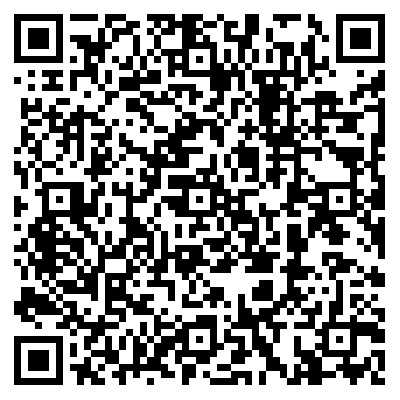 测评网址：http://cscec.zhiye.com/Portal/Resume/ResumeItem?jid=390500331&r=%2Fzxsq%3FjobId%3D390500331（四）、联系方式1、各区域交流群及投递方式2、官方微信：微信公众号“中建深装”，微信号“zjsjzs”3、通信地址：广东省深圳市罗湖区梅园路与梨园路路口深业泰富广场A座10层4、公司网站：http://www.zjszzs.com5、所有简历投递请命名“2023校招+岗位+姓名+学校专业”。6、在线网申系统：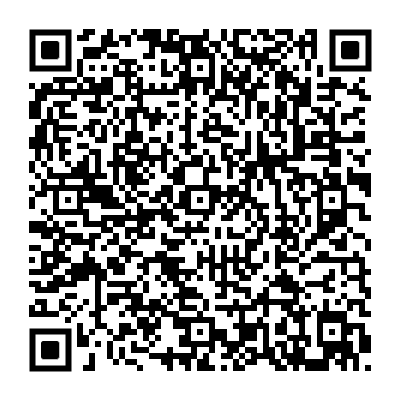 序号岗位类型岗位专业学历工作区域1项目管理类装饰施工土木工程、工程管理、工程力学、国际工程管理及相关专业本科及以上深圳、天津、武汉、上海、成都、南宁及周边省市，以及海外项目2项目管理类照明施工电气工程及其自动化、通信工程、自动化、建筑电气与智能化等相关专业本科及以上深圳、天津、武汉、上海、成都、南宁及周边省市，以及海外项目3项目管理类机电施工电气工程及其自动化、通信工程、自动化、建筑电气与智能化给排水科学与工程、建环、暖通及相关专业本科及以上深圳、天津、武汉、上海、成都、南宁及周边省市，以及海外项目4项目管理类商务管理工程管理、工程造价及相关专业本科及以上深圳、天津、武汉、上海、成都、南宁及周边省市，以及海外项目5项目管理类安全管理不限专业本科及以上深圳、天津、武汉、上海、成都、南宁及周边省市，以及海外项目6项目管理类物资管理不限专业本科及以上深圳、天津、武汉、上海、成都、南宁及周边省市，以及海外项目7项目管理类测量放线测绘及相关专业本科及以上深圳、天津、武汉、上海、成都、南宁及周边省市，以及海外项目8设计技术类幕墙设计土木工程、机械设计制造及自动化、工程力学、结构力学及相关专业本科及以上深圳、天津、武汉、上海、成都、南宁及周边省市，以及海外项目9设计技术类室内设计室内设计、环艺设计、建筑学、家具设计及相关专业本科及以上深圳、天津、武汉、上海、成都、南宁及周边省市，以及海外项目10设计技术类BIM设计土木工程、建筑学及相关专业本科及以上深圳、天津、武汉、上海、成都、南宁及周边省市，以及海外项目11设计技术类建筑结构设计建筑学、结构力学、工程力学、城乡规划、风景园林及相关专业本科及以上深圳、天津、武汉、上海、成都、南宁及周边省市，以及海外项目12设计技术类机电设计电气工程及其自动化、通信工程、自动化、建筑电气与智能化给排水科学与工程、建环、暖通及相关专业本科及以上深圳、天津、武汉、上海、成都、南宁及周边省市，以及海外项目13设计技术类无损检测无损检测、电磁波、应用物理学专业硕士及以上深圳14职能管理类财务管理会计学、财务、税法及相关专业硕士优先，本科及以上各分支机构机关总部15职能管理类行政管理行政管理、公共管理、档案管理、中文及相关专业硕士优先，本科及以上各分支机构机关总部16职能管理类政工党群新闻、中文、党史、马哲及相关专业硕士优先，本科及以上各分支机构机关总部17职能管理类人力资源管理人力资源管理、劳动与社会保障专业硕士优先，本科及以上各分支机构机关总部18职能管理类法务管理法学硕士优先，本科及以上各分支机构机关总部19市场营销类市场营销土木工程、工程管理、工程力学、工程造价、国际工程管理及相关专业本科及以上深圳线路QQ交流群号投递邮箱北方线885887376605787910@qq.com华东线7587914312431837103@qq.com华中线9436667721551071069@qq.com西南西北线796018298chaoqing_h@163.com华南线4229157221824953296@qq.com公司招聘专线-745257053@qq.com